Приложение 1к Административному регламентупредоставления администрацией                                                                         МО Город Шлиссельбург муниципальнойуслуги по выдаче разрешений на выполнение авиационных работ, парашютных прыжков, демонстрационных полетов воздушных судов, полетов беспилотных воздушных судов (за исключением полетов беспилотных воздушных судов с максимальной взлетной массой менее 0,25 кг), подъема привязных аэростатов над населенными пунктами, а также посадки (взлета) на расположенные в границах населенных пунктов площадки, сведения о которых не опубликованы в документах аэронавигационной информации                                                                                 Главе администрации  МО Город Шлиссельбург                                                                                 _________________________________________                                                                                 _________________________________________							      (ФИО, адрес ОМСУ)ЗАЯВЛЕНИЕо выдаче разрешения на выполнение авиационных работ, парашютных прыжков, демонстрационных полетов воздушных судов, полетов беспилотных воздушных судов (за исключением полетов беспилотных воздушных судов с максимальной взлетной массой менее 0,25 кг), подъемов привязных аэростатов, а также посадки (взлета) на площадки, расположенные в границах____________________________________________________________________________(название муниципального образования Ленинградской области)Регистрационный № _____________________Дата регистрации __________________________________________________________________________________________________(заявитель)Прошу выдать разрешение на выполнение над территорией муниципального образования __________________________________________________________________________________________________________________________________________________________(авиационных работ, парашютных прыжков, подъема привязных аэростатов, демонстрационных полетов, полетов беспилотного летательного аппарата, посадки (взлета) на площадку)Сведения о заявителе:Ф.И.О., полномочия, телефон лица, подавшего заявку: _______________________________________________________________________________________________________________________________________________________________________________________на воздушном судне (тип):___________________________________________________________________________________________________________________________________государственный (регистрационный) опознавательный знак:________________________заводской номер (при наличии)_________________________________________________Срок использования воздушного пространства над территорией МО начало_______________________________________________________________________,    окончание____________________________________________________________________Место использования воздушного пространства над ________________________________(название муниципального образования Ленинградской области)посадочные площадки, планируемые к использованию: __________________________________________________________________________________________________________________________________________________________Время использования воздушного пространства над территорией МО:_________________                                                                                                                                                (ночное/дневное)Документы, прилагаемые к заявлению, включая те, которые предоставляются по инициативе заявителя (отметить в  квадрате  дату принятия документа):Документы, являющиеся результатом предоставления муниципальной услуги, прошу выдать (направить):(ниже отметить необходимое)        - в виде бумажного документа в МФЦ; 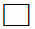         - в виде бумажного документа при личном обращении в Администрацию;          - посредством почтовой связи в виде бумажного документа, отправленного на почтовый адрес: ____________________________________________________________________                                          (указать почтовый адрес)         -  в виде электронного документа, направленного на электронную почту заявителя <*> Заявление от юридических лиц оформляется на официальном бланке организацииЗаявитель (представитель Заявителя)Ф.И.О. ____________________________________________________________________Подпись Заявителя (представителя Заявителя):_________________________ «____» ____________ 20__ год.М.П.Юридический адрес, индексТелефонИНН/ЕГРЮЛ (ЕГРИП)Ф.И.О. руководителя(должность, телефон)Лица, уполномоченные совершать действия от имени организации1234567